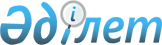 Об установлении ограничительных мероприятий на территории села Енбек Талдысайского сельского округа Мугалжарского района
					
			Утративший силу
			
			
		
					Решение акима Талдысайского сельского округа Мугалжарского района Актюбинской области от 30 сентября 2016 года № 21. Зарегистрировано Департаментом юстиции Актюбинской области 20 октября 2016 года № 5109. Утратило силу решением акима Талдысайского сельского округа Мугалжарского района Актюбинской области от 27 июня 2017 года № 9
      Сноска. Утратило силу решением акима Талдысайского сельского округа Мугалжарского района Актюбинской области от 27.06.2017 № 9 (вводится в действие со дня его первого официального опубликования).
      В соответствии со статьей 35 Закона Республики Казахстан от 23 января 2001 года "О местном государственном управлении и самоуправлении в Республике Казахстан", статьей 10-1 Закона Республики Казахстан от 10 июля 2002 года "О ветеринарии" и на основании представления главного государственного ветеринарно-санитарного инспектора Мугалжарской районной территориальной инспекции Комитета ветеринарного контроля и надзора Министерства сельского хозяйства Республики Казахстан от 29 сентября 2016 года №11-26/131, аким Талдысайского сельского округа РЕШИЛ: 
      1. Установить ограничительные мероприятия на территории села Енбек Талдысайского сельского округа Мугалжарского района в связи с выявлением заболевания бруцеллез среди крупного рогатого скота.
      2. Контроль за исполнением настоящего решения оставляю за собой
      3. Настоящее решение вводится в действие со дня его первого официального опубликования.
					© 2012. РГП на ПХВ «Институт законодательства и правовой информации Республики Казахстан» Министерства юстиции Республики Казахстан
				
      И.о. акима Талдысайского 

      сельского округа

Амангелдиева Р.
